Publicado en Ciudad de México el 24/03/2020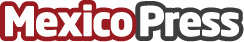 CIDP, el Instituto de negocios que se reinventa en todo momento, especialmente en momentos de crisisCIDP ofrece nuevas alternativas a su comunidad a través de WEBINARS. Un taller dirigido a los Directivos para superar los momentos de crisisDatos de contacto:Andrea Peña Quiroz5534887118Nota de prensa publicada en: https://www.mexicopress.com.mx/cidp-el-instituto-de-negocios-que-se-reinventa_1 Categorías: Finanzas Sociedad Emprendedores Recursos humanos Ciudad de México Industria Automotriz Webinars http://www.mexicopress.com.mx